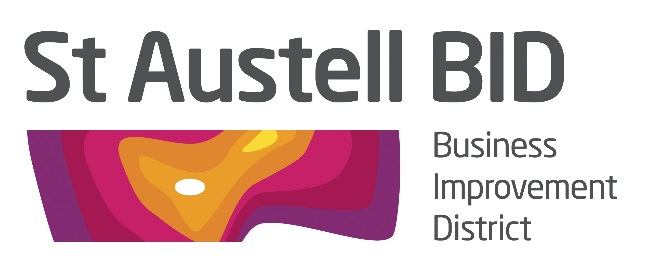 BOARD MEETINGTuesday 6th November 2018, 5.30pmThe White Hart Hotel, St AustellAGENDAWelcome and Apologies					RHMinutes of Previous Meeting				RH       (2nd October 2018)	Financial Update						GBChristmas  Update		 				AMBID Managers roundup					AMIn Bloom Feedback					RH/AMSABEF Update						RHAOB